Распоред контролних задатака у другом полугодишту 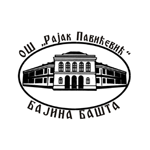 шк. 2020/2021. године РАЗРЕДФЕБРУАРФЕБРУАРМАРТ МАРТ АПРИЛАПРИЛМАЈ МАЈ ЈУНЈУН РАЗРЕДКонтролни задатакПисмени задатакКонтролни задатакПисмени задатакКонтролни задатакПисмени задатакКонтролни задатакПисмени задатакКонтролни задатакПисмени задатакСРПСКИЈЕЗИКМАТЕМАТИКАПРИРОДА И ДРУШТВОЕНГЛЕСКИ ЈЕЗИК